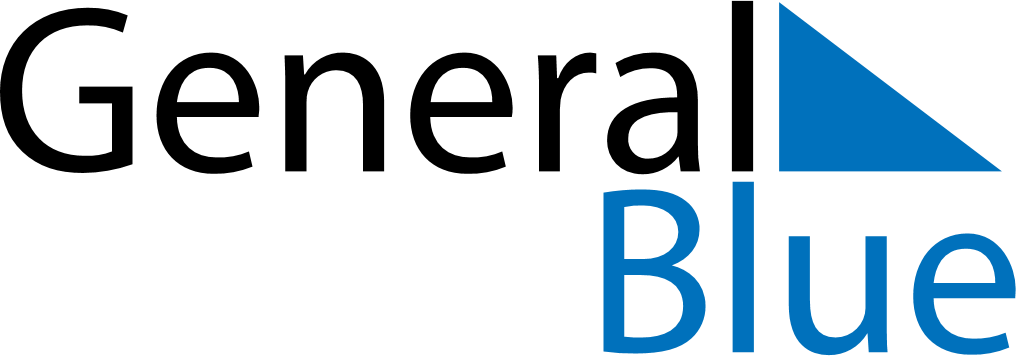 February 2025February 2025February 2025February 2025NorwayNorwayNorwaySundayMondayTuesdayWednesdayThursdayFridayFridaySaturday123456778910111213141415Mother’s Day161718192021212223242526272828